T.C.ÇANAKKALE ONSEKİZ MART ÜNİVERSİTESİStrateji Geliştirme Daire BaşkanlığıSORU VE CEVAPLARLA İÇ KONTROL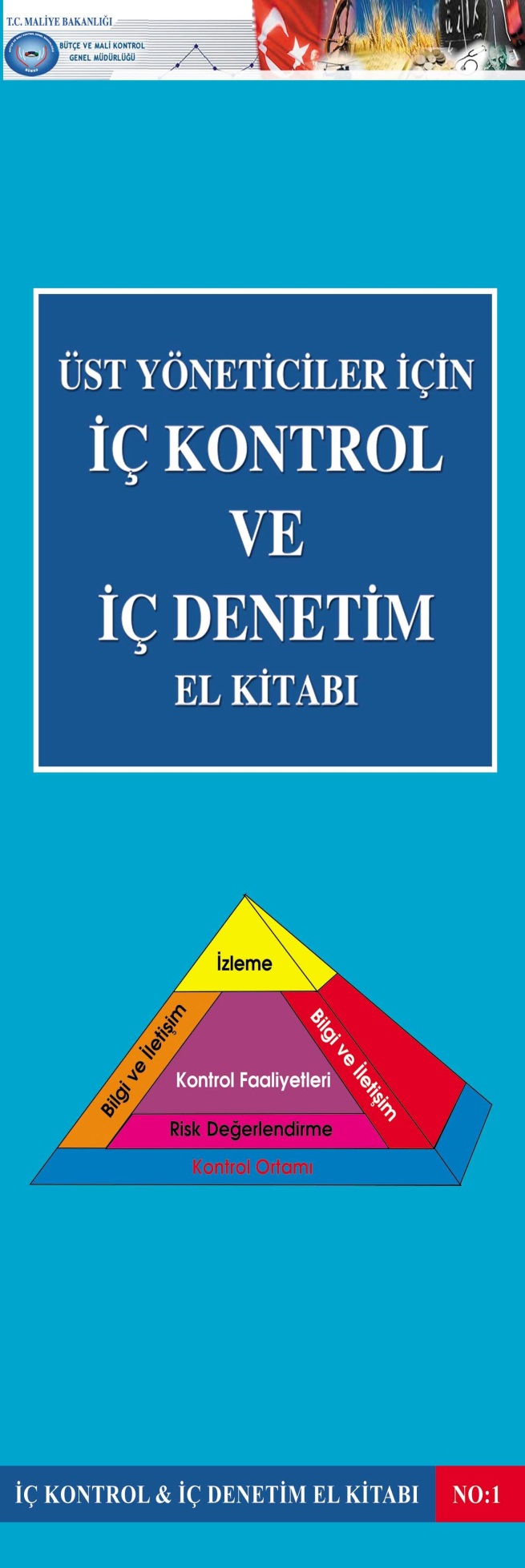 NİSAN 2015İÇİNDEKİLER1. Neden İç Kontrol?2. İç Kontrol Nedir?3. İç Kontrolün Amacı Nedir?4. İç Kontrolün Yasal Dayanakları Nelerdir?5. İç Kontrol Sadece Mali İş ve İşlemleri mi Kapsar?6. İç Kontrol Ön Mali Kontrolden mi İbarettir?7. İç Kontrol Sisteminde Kimler Nelerden Sorumludur?8. İç Kontrol Zayıf Olursa Ne Olur?9. İç Kontrolün Güvence Verme Sınırı Nedir?10. Neden Kamu İç Kontrol Standartları11. İç Kontrol Ne Yapar?12. İç Kontrol Standartları ve Unsurları Nelerdir?13. Çanakkale Üniversitesi Kamu İç Kontrol Standartlarına Uyum Eylem Planı Nedir?14. Eylem Planının Gerçekleşme Sonuçları Nasıl İzlenecektir?15.  KİKS’i Kimler Değerlendirir?1-) Neden İç Kontrol?Dünyadaki yeni gelişmeler ışığında yönetim anlayışı da değişmekte ve kamu yönetimi kendini sürekli yenilemektedir. Bu doğrultuda ülkemizin refah düzeyinin artırılması, daha etkili ve verimli çalışan bir kamu yönetiminin oluşturulması temel bir politika olarak belirlenmiş ve bu kapsamda kamunun yeniden yapılanması çalışmaları başlatılmıştır. Bu amaçla, kamu mali yönetimi ve kontrol sistemini uluslararası uygulamalara ve Avrupa Birliğine uyumlu olarak yeniden yapılandırmak üzere 5018 sayılı Kamu Mali Yönetimi ve Kontrol Kanunu hazırlanarak 2003 yılı sonunda çıkarılmış ve bu kanun 2006 yılından itibaren yürürlüğe girmiştir. 5018 sayılı Kamu Mali Yönetimi ve Kontrol Kanunu ile iç kontrol sisteminin kurulması kamu idareleri için zorunlu hale getirilmiştir.2-) İç Kontrol Nedir?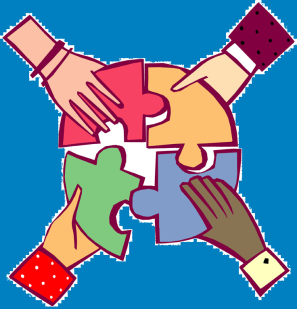 İç kontrol, faaliyetlerin belirlenmiş politikalara ve mevzuata uygun yürütülmesi, kaynakların etkili, ekonomik ve verimli bir şekilde kullanılması, varlıkların korunması, mali ve mali olmayan bilgilerin güvenilirliğinin sağlanması amacıyla idare tarafından geliştirilen her türlü organizasyon, yöntem ve süreçler ile iç denetimi kapsayan mali ve mali olmayan kontrolleri ifade etmektedir.3-) İç Kontrolün Amacı Nedir?İç kontrolün amacı;a)	Kamu gelir, gider, varlık ve yükümlülüklerinin etkili, ekonomik ve verimli bir şekilde yönetilmesini,b)	Kamu idarelerinin kanunlara ve diğer düzenlemelere uygun olarak faaliyet göstermesini, c)	Her türlü mali karar ve işlemlerde usulsüz-lük ve yolsuzluğun önlenmesini, d)	Karar oluşturmak ve izlemek için düzenli, zamanında ve güvenilir rapor ve bilgi edinilmesini, e)	Varlıkların kötüye kullanılması ve israfını önlemek ve kayıplara karşı korunmasını sağlamaktır.4-) İç Kontrolün Yasal Dayanakları Nelerdir?İç kontrol sitemine ilişkin düzenlemeleri içeren yasal mevzuat şunlardır:5018 Sayılı Kamu Mali Yönetimi ve Kontrol Kanunu5436 Sayılı Kanunİç Kontrol ve Ön Mali Kontrole İlişkin Usul ve EsaslarStrateji Geliştirme Birimlerinin Çalışma Usul ve Esasları Hakkında Yönetmelikİç Denetçilerin Çalışma Usul ve Esasları Hakkında Yönetmelik Kamu İç Kontrol Standartları TebliğiKamu İç Kontrol Standartlarına Uyum Eylem Planı RehberiÜniversitemiz Ön Mali Kontrol İşlemleri Yönergesi5-) İç Kontrol Sadece Mali İş ve İşlemleri mi Kapsar?İç kontrol, sadece mali işlemleri kapsamamakta; idarenin stratejik amaçlarından, faaliyet ve süreçlerine kadar, hedeflerine ulaşmasını ve kaynak kullanımını etkileyen her şey iç kontrolün konusunu oluşturmaktadır.6-) İç Kontrol Ön Mali Kontrolden mi İbarettir?İç kontrol, ön mali kontrolden ibaret değildir. Ön mali kontrol; İdarelerin gelir, gider, varlık ve yükümlülüklerine ilişkin malî karar ve işlemlerinin; idarenin bütçesi, bütçe tertibi, kullanılabilir ödenek tutarı, harcama programı, finansman programı, merkezi yönetim bütçe kanunu ve diğer malî mevzuat hükümlerine uygunluğu ve kaynakların etkili, ekonomik ve verimli bir şekilde kullanılması yönlerinden yapılan kontroldür. Dolayısıyla sadece mali karar ve işlemler üzerinde gerçekleştirilir. İç kontrol ise bir idarenin yürüttüğü faaliyet ve süreçleri de içerecek şekilde (ön Mali Kontrolü de kapsayan), idarenin bütününü kapsayan bir sistemdir. 7-) İç Kontrol Sisteminde Kimler Nelerden Sorumludur?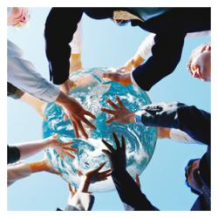 İç kontrolle ilgili gerekli talimatları verme, uygulamaları izleme ve gerekli tedbirleri alma görevi üst yöneticiye, İç kontrolü oluşturma, uygulama ve üst yöneticiye hesap verme görevi harcama birimlerine, İç kontrol çalışmalarını koordine etme, harcama birimlerine teknik destek ve danışmanlık sağlama görevi strateji geliştirme birimlerine, Denetim ve raporlama görevi iç denetçilere verilmiştir.İç kontrol asıl olarak yönetim sorumluluğunu esas almakla birlikte etkin bir iç kontrol sisteminin kurulması ve işleyişinin sağlanması sürecinde idarenin bütün yönetim kademeleri ve personeli görev almalıdır. 8-) İç Kontrol Zayıf Olursa Ne Olur?İdarede iç kontrolün zayıf olması yetersiz ve isabetsiz yönetim kararlarına, kurumun itibarının zedelenmesine, varlıkların kaybına, kaynak kullanımında israfa, hizmetlerde yetersizlik ve kalitesizliğe, yolsuzluk ve usulsüzlüğe neden olur.9-) İç kontrolün Güvence Verme Sınırı Nedir?İç kontrol, hedeflere ulaşılması, mali raporlama ve düzenlemelere uygunlukla ilgili olarak yönetime kesin güvence vermez. Sadece ne ölçüde başarılabileceği ile ilgili olarak makul güvence verir.10-) Neden Kamu İç Kontrol Standartları (KİKS)?KİKS tüm kamu idarelerinde tutarlı, kapsamlı ve standart bir kontrol sisteminin kurulmasını ve uygulanmasını amaçlamaktadır.KİKS, idarelerin iç kontrol sistemlerinin oluşturulmasında, izlenmesinde ve geliştirilmesinde dikkate almaları gereken temel yönetim kurallarını göstermektedir.11-) İç Kontrol Ne Yapar?Faaliyetlerin etkili, ekonomik ve verimli yürütülmesini,Mali raporlama sisteminin güvenilirliğini,Kararlarda kullanılan verilerin doğruluğunun artmasını sağlar.Hesap verme mekanizmasını güçlendirir.Varlık ve kaynakların korunması hakkında güvence verir.12-) Kamu İç Kontrol Standartları ve Unsurları Nelerdir?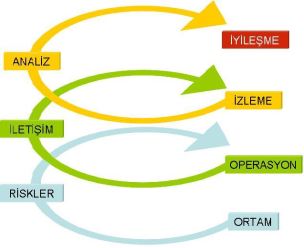 Maliye Bakanlığı tarafından 26.12.2007 tarihli ve 26738 sayılı Resmi Gazetede yayınlanan Kamu İç Kontrol Standartları Tebliği ile kamu idarelerinde iç kontrol sisteminin oluşturulması, uygulanması, izlenmesi ve geliştirilmesi amacıyla 5 bileşen altında 18 standart ve bu standartlar için gerekli 79 genel şart belirlenmiştir.Kamu İç Kontrol Standartları, idarelerin iç kontrol sistemlerinin oluşturulmasında, izlenmesinde ve değerlendirilmesinde temel yönetim kurallarını gösterir. Tüm kamu idarelerinde tutarlı kapsamlı ve standart bir kontrol sisteminin kurulmasını ve uygulanmasını amaçlar.Kontrol Ortamı StandartlarıKontrol ortamı, iç kontrolün diğer unsurlarına temel teşkil eden genel bir çerçevedir. İdarenin yöneticileri ve çalışanlarının iç kontrole olumlu bir bakış sağlaması, etik değerlere ve dürüst bir yönetim anlayışına sahip olması esastır. Performans esaslı yönetim anlayışı çerçevesinde görev, yetki ve sorumlulukların uzmanlığa önem verilerek bilgili ve yeterli kişilere verilmesi ve personelin performansının değerlendirilmesi sağlanır. İdarenin organizasyon yapısı ile personelin görev, yetki ve sorumlulukları açık bir şekilde belirlenir.Kontrol Ortamı bileşeni;Etik Değerler ve DürüstlükMisyon, Organizasyon Yapısı ve GörevlerPersonelin Yeterliliği ve PerformansıYetki devri olmak üzere 4 standart altında 26 genel şarttan oluşmaktadır. Risk Değerlendirme StandartlarıRisk değerlendirme, idarenin hedeflerinin gerçekleşmesini engelleyecek risklerin tanımlanması, analiz edilmesi ve gerekli önlemlerin alınması sürecidir.Risk değerlendirmesi, mevcut koşullarda meydana gelen değişiklikler dikkate alınarak gerçekleştirilen ve süreklilik arz eden bir faaliyettir. İdare, stratejik planında ve performans programında belirlenen amaç ve hedeflerine ulaşmak için iç ve dış nedenlerden kaynaklanan riskleri değerlendirir. Risk Değerlendirme bileşeni;Planlama ve ProgramlamaRisklerin Belirlenmesi ve değerlendirilmesi olmak üzere 2 standart altında 9 genel şarttan oluşmaktadır. Kontrol Faaliyetleri StandartlarıKontrol faaliyetleri, idarenin hedeflerinin gerçekleştirilmesini sağlamak ve belirlenen riskleri yönetmek amacıyla oluşturulan politika ve prosedürlerdir.Önleyici, tespit edici ve düzeltici her türlü kontrol faaliyeti belirlenir ve uygulanır. Kontrol faaliyetleri; tanımlanan ve değerlendirilen risklerin yönetilmesi amacıyla oluşturulan tüm prosedür, uygulama, kararlardır. Her seviyede ve her faaliyet alanında bulunmalıdır. Kontrol Faaliyetleri bileşeni;Kontrol Stratejileri ve Yöntemleri;Prosedürlerin Belirlenmesi ve Belgelendirilmesi,Hiyerarşik Kontroller,Görevler Ayrılığı, Faaliyetlerin SürekliliğiBilgi Sistemleri Kontrolleri olmak üzere 6 standart altında 17 genel şarttan oluşmaktadır. Bilgi ve İletişim StandartlarıBilgi ve iletişim, gerekli bilginin ihtiyaç duyan kişi, personel ve yöneticiye belirli bir formatta ve ilgililerin iç kontrol ve diğer sorumluluklarını yerine getirmelerine imkan verecek bir zaman dilimi içinde iletilmesini sağlayacak bilgi, iletişim ve kayıt sistemini kapsar.İdarenin ihtiyaç duyacağı her türlü bilgi uygun bir şekilde kaydedilir, tasnif edilir ve ilgililerin iç kontrol ile diğer sorumluluklarını yerine getirebilecekleri bir şekilde ve sürede iletilir.Bilgi ve İletişim bileşeni;Bilgi ve İletişim RaporlamaKayıt ve Dosyalama Sistemi Hata, Usulsüzlük ve Yolsuzlukların Bildirilmesi olmak üzere 4 standart altında 20 genel şarttan oluşmaktadır. İzleme Standartlarıİzleme, iç kontrol sisteminin kalitesini değerlendirmek üzere yürütülen tüm izleme faaliyetlerini kapsar.İç kontrol sistem ve faaliyetleri sürekli izlenir, gözden geçirilir ve değerlendirilir.İzleme bileşeni;İç Kontrolün Değerlendirilmesiİç Denetim olmak üzere 2 standart altında 7 şarttan oluşmaktadır. 13-) Çanakkale Onsekiz Mart Üniversitesi Kamu İç Kontrol Standartlarına Uyum Eylem Planı Nedir?Maliye Bakanlığınca yayınlanan Kamu İç Kontrol Standartları Tebliği ve Kamu İç Kontrol Standartlarına Uyum Eylem Planı Rehberi doğrultusunda Üniversitemizde çalışmalar başlatılmış ve bu kapsamda katılımcı yöntemlerle hazırlanan İç Kontrol Standartlarına Uyum Eylem Planı 2009 yılında yürürlüğe girmiştir. Ancak uygulamanın kurumsal olarak yerleşmesi diğer kurumlarda olduğu gibi mümkün olmamıştır. Bu nedenle mevcut eylem planını, zaman içerisinde yeni uygulamalar çerçevesinde değerlendirildiğinde revize edilmesi ve yeniden uygulanabilirliğinin sağlanması ihtiyacı oluşmuştur. İç Kontrol Standartlarına Uyum Eylem Planı Üniversitemizde iç kontrol sisteminin kurulmasına ilişkin yerine getirilmesi gerekli görülmüş eylemleri içermektedir. Eylem Planında;26.12.2007 tarihli ve 26738 sayılı Resmi Gazetede Kamu İç Kontrol Standartları Tebliği ile belirlenmiş olan 18 standart ve bu standartlar için gerekli 79 genel şart çerçevesinde Üniversitemizin mevcut durumu ortaya konulmuş,Bu mevcut durumu İç Kontrol Standartlarına uyumlaştırma kapsamında yapılması gereken eylemler belirlenerek bu eylemleri yerine getirme hususunda sorumlu ve işbirliği yapılacak olan birimler belirlenmiş,Eylemlerin çıktıları tespit edilmiş ve gerçekleştirilmeleri için belli bir takvime bağlanmış veya süreklilik arz eden konularda tamamlanma tarihi sürekli olarak belirtilmiştir.14-) Eylem Planının Gerçekleşme Sonuçları Nasıl İzlenecektir?İç Kontrol Standartlarına Uyum Eylem Planının 17.1.1 numaralı eylemine istinaden iç kontrol eylem planında öngörülen faaliyet ve düzenlemelerin gerçekleşme sonuçları, altı ayda bir olmak üzere izlenecek, değerlendirilecek ve eylem planı formatında Üst Yöneticiye sunulacaktır. 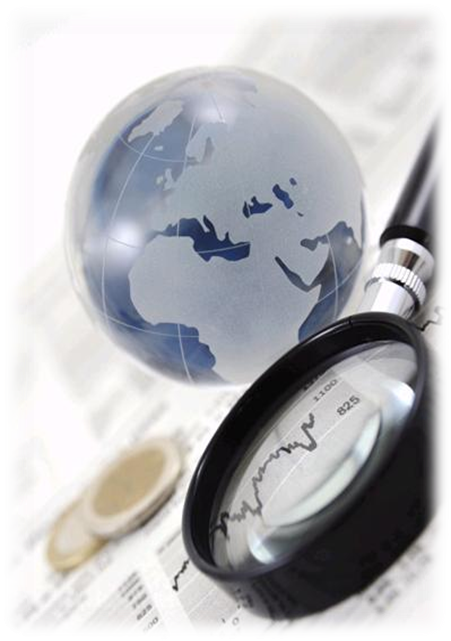 15-)  KİKS’i kimler değerlendirir?İdarelerin KİKS’leri iç denetçileri tarafından risk odaklı olarak değerlendirilir.Sayıştay düzenlilik denetimi kapsamında, iç denetim raporlarını da dikkate alarak idarelerin iç kontrol sistemlerini değerlendirir. Bu değerlendirme sonucunda düzenlenen raporlar TBMM’ne sunulur. TBMM kamu kaynağının elde edilmesi ve kullanılmasına ilişkin olarak kamu idarelerinin yönetim ve hesap verme sorumluluklarını görüşür. Bu görüşmelere Sayıştay Başkanı veya denetimden sorumlu başkan yardımcısı ile kamu idarelerinin üst yöneticisi veya görevlendireceği yardımcısının ilgili bakanla katılması zorunludur.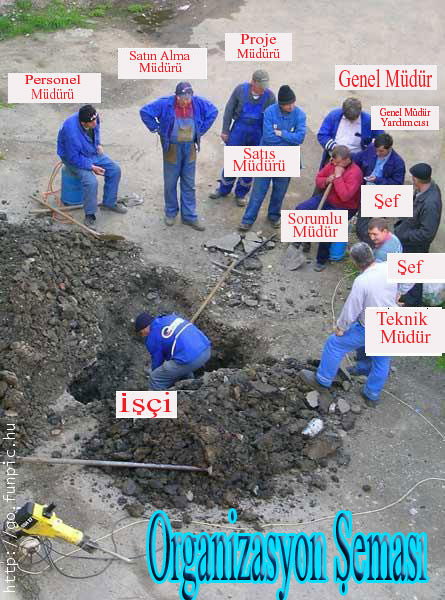 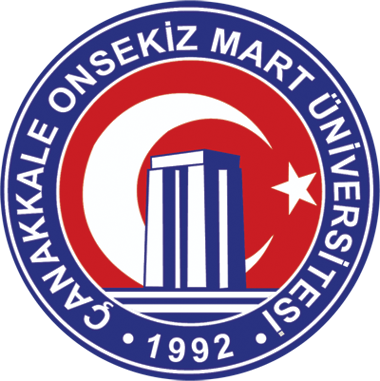 Strateji Geliştirme Daire BaşkanlığıTerzioğlu Yerleşkesi Rektörlük Binası 3. Kat                       Telefon: 0286 218 0452                       Faks      : 0286 218 0451     http://strateji.comu.edu.tr